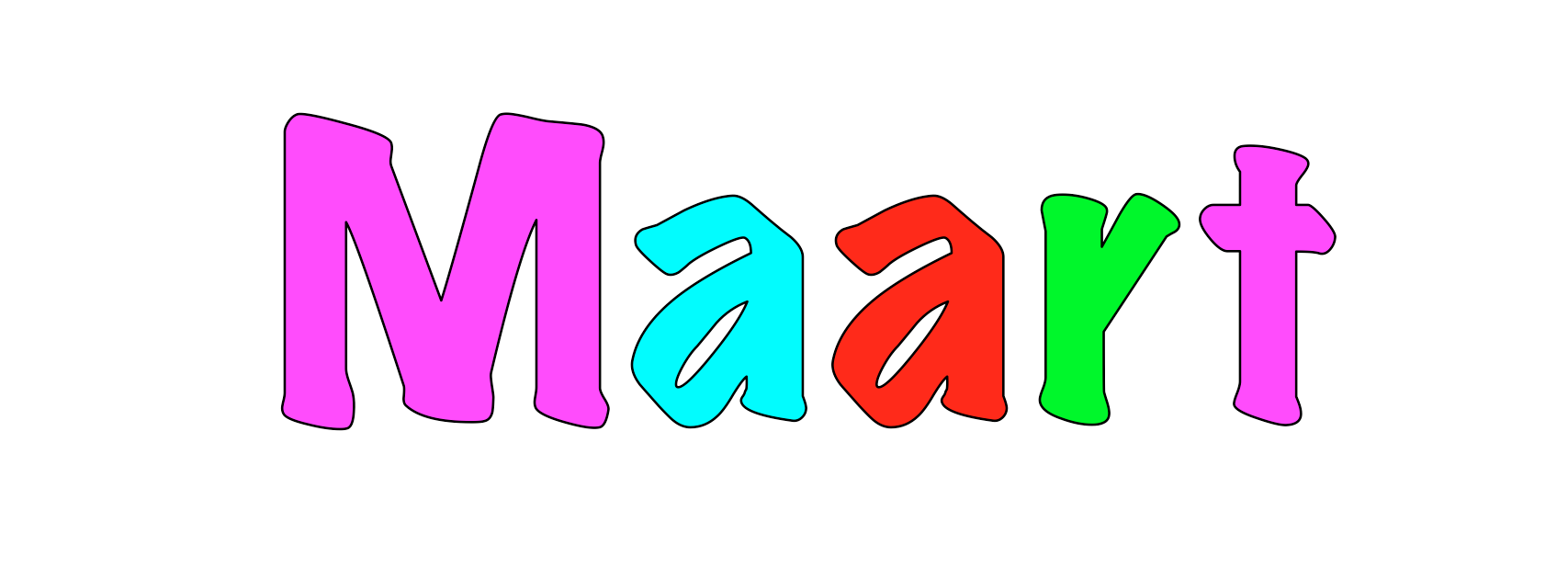 www.ikje.jimdo.com     www.ikje.simpsite.nl     ikje.edel@gmail.commaart2015MaandagDinsdagWoensdagDonderdagVrijdagZaterdagZondag1234567891011121314151617181920212223242526272829